Hielan’ LaddieTraditional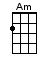 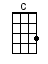 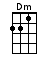 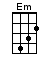 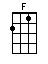 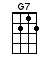 INTRO:  / 1 2 3 4 / [Am] / [Am][Am] Was you ever in Quebec?[Dm] Bonnie laddie [Em] hielan’ laddie[Am] Stowing timber on the deckMy [Dm] bonnie [Em] hielan’ [Am] laddieCHORUS:[F] Hey [C] ho, a-[G7]way we [C] go[Dm] Bonnie laddie [Em] hielan’ laddie[F] Hey [C] ho, and a-[G7]way we [C] goMy [Dm] bonnie [Em] hielan’ [Am] laddie [Am][Am] Was you ever in Callao?[Dm] Bonnie laddie [Em] hielan’ laddie[Am] Where the girls are never slowMy [Dm] bonnie [Em] hielan’ [Am] laddieCHORUS:[F] Hey [C] ho, a-[G7]way we [C] go[Dm] Bonnie laddie [Em] hielan’ laddie[F] Hey [C] ho, and a-[G7]way we [C] goMy [Dm] bonnie [Em] hielan’ [Am] laddie [Am][Am] Was you ever in Baltimore?[Dm] Bonnie laddie [Em] hielan’ laddie[Am] Dancin’ on that sanded floorMy [Dm] bonnie [Em] hielan’ [Am] laddieCHORUS:[F] Hey [C] ho, a-[G7]way we [C] go[Dm] Bonnie laddie [Em] hielan’ laddie[F] Hey [C] ho, and a-[G7]way we [C] goMy [Dm] bonnie [Em] hielan’ [Am] laddie [Am][Am] Was you ever in Mobile Bay?[Dm] Bonnie laddie [Em] hielan’ laddie[Am] Loadin’ cotton by the dayMy [Dm] bonnie [Em] hielan’ [Am] laddieCHORUS:[F] Hey [C] ho, a-[G7]way we [C] go[Dm] Bonnie laddie [Em] hielan’ laddie[F] Hey [C] ho, and a-[G7]way we [C] goMy [Dm] bonnie [Em] hielan’ [Am] laddie [Am][Am] Was you on the Brummallow?[Dm] Bonnie laddie [Em] hielan’ laddie[Am] Where Yankee boys are all the goMy [Dm] bonnie [Em] hielan’ [Am] laddieCHORUS:[F] Hey [C] ho, a-[G7]way we [C] go[Dm] Bonnie laddie [Em] hielan’ laddie[F] Hey [C] ho, and a-[G7]way we [C] goMy [Dm] bonnie [Em] hielan’ [Am] laddie [Am][Am] Was you ever in Dundee?[Dm] Bonnie laddie [Em] hielan’ laddie[Am] There some pretty ships you'll seeMy [Dm] bonnie [Em] hielan’ [Am] laddieCHORUS:[F] Hey [C] ho, a-[G7]way we [C] go[Dm] Bonnie laddie [Em] hielan’ laddie[F] Hey [C] ho, and a-[G7]way we [C] goMy [Dm] bonnie [Em] hielan’ [Am] laddie [Am][Am] Was you ever in Miramichi?[Dm] Bonnie laddie [Em] hielan’ laddie[Am] Where you make fast to a treeMy [Dm] bonnie [Em] hielan’ [Am] laddieCHORUS:[F] Hey [C] ho, a-[G7]way we [C] go[Dm] Bonnie laddie [Em] hielan’ laddie[F] Hey [C] ho, and a-[G7]way we [C] goMy [Dm] bonnie [Em] hielan’ [Am] laddie [Am][Am] Was you ever in Aberdeen?[Dm] Bonnie laddie [Em] hielan’ laddie[Am] Prettiest girls you've ever seenMy [Dm] bonnie [Em] hielan’ [Am] laddieCHORUS:[F] Hey [C] ho, a-[G7]way we [C] go[Dm] Bonnie laddie [Em] hielan’ laddie[F] Hey [C] ho, and a-[G7]way we [C] goMy [Dm] bonnie [Em] hielan’ [Am] laddie [Am]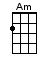 www.bytownukulele.ca